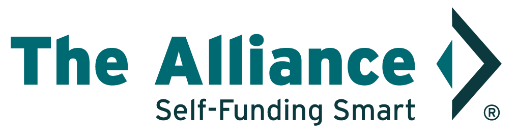 FOR IMMEDIATE RELEASE Contact:          Leanne KetterhagenSenior Marketing & Public Relations Specialist Phone: 608.210.6638E-mail: lketterhagen@the-alliance.org www.the-alliance.org/press THE ALLIANCE ANNOUNCES THREE NEW MEMBERS TO ITS BOARD OF DIRECTORS
MADISON, WI (Sept. 20, 2021) ─ Employers of The Alliance elected The Alliance Board of Directors at their Fall Symposium & Annual Meeting on Sept. 16, 2021.     Newly elected board members include:John Stephens, chief strategy officer, WPS Health Solutions, Madison, WIWendy Whitehead, director, rewards & HR service delivery, Kwik Trip, Inc., La Crosse, WIDan Ludwig, director of benefits and safety, Brakebush Brothers, Inc., Westfield, WIThe Alliance Board of Directors works together with staff to set the direction for The Alliance, which serves as the voice for self-funded employers who want more control over their health care costs. They provide transparent, creative approaches to network and benefit plan design to unlock savings where others can’t – or won’t – using Smarter Networks℠ and sophisticated data mining and analysis. The Alliance is owned by 300 employers across the Midwest and remains a trusted, objective partner for employers and their brokers who seek improved access to high-quality health care, contracting with over 32,000 health care providers and doctors in the region.     Other board members for The Alliance include:Richard Campbell, head of human resources, ABS Global, DeForest, WIDiana Clark, benefits manager – human resources, Promega Corporation, Madison, WIWendy Culver, chief human resources officer, Mead & Hunt, Madison, WIJake Nolin, vice president of human resources, Rice Lake Weighing Systems, Rice Lake, WIBrad Olm, vice president of shared services, Gordon Flesch Company, Inc., Madison, WICraig Parsons, chief executive officer, Palmer Johnson Enterprises, Sun Prairie, WIKyle Reading, president, Spuncast, Watertown, WIShirley Reif, CFO, secretary-treasurer, Crest Foods Company, Inc., Ashton, ILTo learn more about The Alliance Board, please visit: https://the-alliance.org/about-the-alliance/board-of-directors###